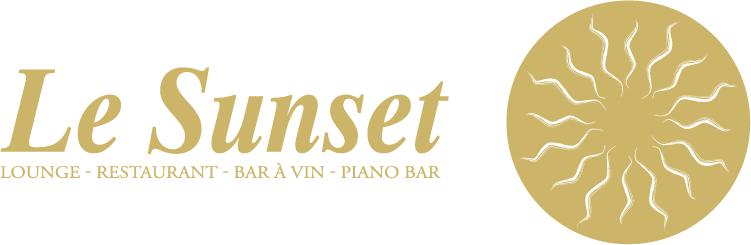 Ardoises gourmandes 1 à 14	Charcuterie		27,00	Fromages		28,00	Charcuterie - Fromage		30,00	Assiette « Fritto misto » (12 pièces)				24,00Entrées	Salade mêlée crudités 3, 5, 9, 10, 12		17,00	Salade verte aux aiguillettes, 1, 3, 5, 7, 8, 10, 12		24,00	de poulet croustillantes	Tartine gratinée façon « Montagne » 1, 3, 7, 12		25,00	Pain, œuf au plat, jambon, fromage raclette	Velouté de Butternut, croutons dorés 1, 7, 9, 12		14,00Risottos de riz de Camargue « bio »	aux champignons des bois 7, 9, 12		26,00	au butternut 2, 7, 9, 12, 14		24,00Pasta	Spaghetti carbonara 1, 3, 7, 12				26,00Fondue Suisse1, 7, 12	Fondue au fromage, pain, salade verte				23,00	(minimum 2 personnes – tarif indiqué par personne)Mini planche de charcuterie 1 à 14				 7,00	(Le vin suisse « Chasselas » est conseillé sur la fondue)Plats	Dos de saumon 4, 7, 12		29,00	Seiche en persillade 7, 12, 14		31,00	Paleron de veau, Jus corsé 5, 7, 9, 12		30,00	Picanha de bœuf, Jus au poivre 5, 7, 9, 12		33,00Desserts 	Gaufre de Liège aux fruits rouges 1, 3, 7, 8		11,00	Cheesecake aux fruits de la passion	1, 3, 7, 8					14,00	Café ou thé gourmand 1, 3, 7, 8		16,00	Brownie « Minute » au cœur fondant 1, 3, 7, 8		14,00	Ardoise de douceurs 1, 3, 7, 8, 12		26,00